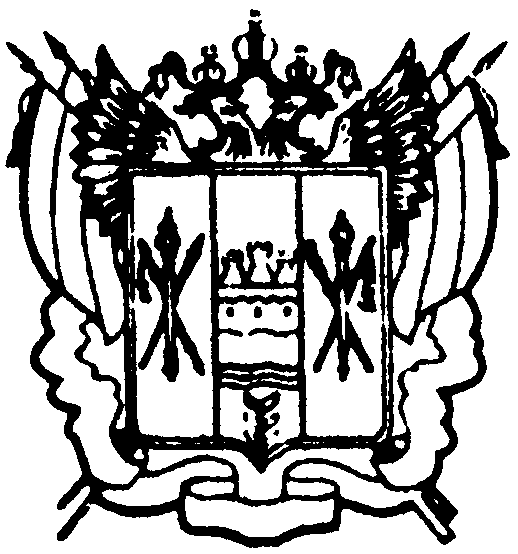 администрациЯ Цимлянского районаПОСТАНОВЛЕНИЕ17.07.2018    	                                 № 452                                     г.  ЦимлянскО внесении изменений в постановление  Администрации Цимлянского района от 15.10.2013 № 1228 «Об утверждении муниципальной программы Цимлянского района «Социальная поддержка граждан»В соответствии с постановлением Администрации Цимлянского района от 01.03.2018 № 101 «Об утверждении Порядка разработки, реализации и оценки эффективности муниципальных программ Цимлянского района»,  решением Собрания депутатов Цимлянского района от 25.06.2018 № 141     «О внесении изменений в решение Собрания депутатов Цимлянского района 26.12.2017 № 115 «О бюджете Цимлянского района на 2018 год и на плановый период 2019 и 2020 годов», Администрация Цимлянского районаПОСТАНОВЛЯЕТ:	1. Внести в приложение к постановлению Администрации Цимлянского района от 15.10.2013 № 1228 «Об утверждении муниципальной программы «Социальная поддержка граждан» изменения, согласно приложению.2. Контроль за выполнением постановления возложить на заместителя главы Администрации Цимлянского района по социальной                       сфере Кузину С.Н.Глава Администрации Цимлянского района                                                                    В.В. СветличныйПостановление вноситуправление социальной защиты населенияПриложениек постановлению Администрации Цимлянского района17.07.2018 № 452ИЗМЕНЕНИЯ,вносимые в приложение к постановлению  Администрации Цимлянского района  от 15.10.2013 № 1228 «Об утверждении  муниципальной программы Цимлянского района «Социальная поддержка граждан»	1. В приложении № 3 к муниципальной программе Цимлянского района «Социальная поддержка граждан»:	1.1. Строку «Основное мероприятие 3.1. Предоставление мер социальной поддержки тружеников тыла, за исключением проезда на железнодорожном и водном транспорте пригородного сообщения и на автомобильном транспорте пригородного межмуниципального и междугородного внутриобластного» изложить в редакции:		1.2. Строку «Основное мероприятие 3.8. Предоставление мер социальной поддержки малоимущих семей, имеющих детей и проживающих на территории Ростовской области, в виде предоставления регионального материнского капитала» изложить в редакции:Верно: исполняющий обязанностиуправляющего делами                                                                                 Н.К. ГетмановаОсновное мероприятие 3.1 Организация и обеспечение отдыха и оздоровления детей, за исключением детей-сирот, детей, оставшихся без попечения родителей, детей, находящихся в социально опасном положении, и одаренных детей, проживающих в малоимущих семьяхУСЗН913070704372203213895,03562,0333,0Основное мероприятие 3.1 Организация и обеспечение отдыха и оздоровления детей, за исключением детей-сирот, детей, оставшихся без попечения родителей, детей, находящихся в социально опасном положении, и одаренных детей, проживающих в малоимущих семьяхУСЗН913070704372203233658,33,63654,7Основное мероприятие 3.1 Организация и обеспечение отдыха и оздоровления детей, за исключением детей-сирот, детей, оставшихся без попечения родителей, детей, находящихся в социально опасном положении, и одаренных детей, проживающих в малоимущих семьяхУСЗН913070704372202444,04,0Основное мероприятие 3.1 Организация и обеспечение отдыха и оздоровления детей, за исключением детей-сирот, детей, оставшихся без попечения родителей, детей, находящихся в социально опасном положении, и одаренных детей, проживающих в малоимущих семьяхУСЗН913070704300722003213200,0712,2605,0482,8700,0700,0Основное мероприятие 3.1 Организация и обеспечение отдыха и оздоровления детей, за исключением детей-сирот, детей, оставшихся без попечения родителей, детей, находящихся в социально опасном положении, и одаренных детей, проживающих в малоимущих семьяхУСЗН9130707043007220032316864,32930,53646,83415,53354,53517,0Основное мероприятие 3.1 Организация и обеспечение отдыха и оздоровления детей, за исключением детей-сирот, детей, оставшихся без попечения родителей, детей, находящихся в социально опасном положении, и одаренных детей, проживающих в малоимущих семьяхУСЗН9130707043007220024438,37,37,08,08,08,0Основное мероприятие 3.8 Предоставлению мер социальной поддержки малоимущих семей, имеющих детей и проживающих на территории Ростовской области, в виде предоставления регионального материнского капитала УСЗН91310030437221321543,3543,3Основное мероприятие 3.8 Предоставлению мер социальной поддержки малоимущих семей, имеющих детей и проживающих на территории Ростовской области, в виде предоставления регионального материнского капитала УСЗН9131003043722124419,019,0Основное мероприятие 3.8 Предоставлению мер социальной поддержки малоимущих семей, имеющих детей и проживающих на территории Ростовской области, в виде предоставления регионального материнского капитала УСЗН913100304372213231530,81530,8Основное мероприятие 3.8 Предоставлению мер социальной поддержки малоимущих семей, имеющих детей и проживающих на территории Ростовской области, в виде предоставления регионального материнского капитала УСЗН9131003043007221032111088,81029,81609,021503150,03150,0Основное мероприятие 3.8 Предоставлению мер социальной поддержки малоимущих семей, имеющих детей и проживающих на территории Ростовской области, в виде предоставления регионального материнского капитала УСЗН91310030430072210244288,254,358,458,558,558,5Основное мероприятие 3.8 Предоставлению мер социальной поддержки малоимущих семей, имеющих детей и проживающих на территории Ростовской области, в виде предоставления регионального материнского капитала УСЗН9131003043007221032319706,44784,54471,941503150,03150,0